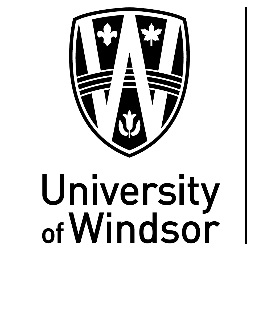 Indigenous Camp MentorIndigenous Camp Mentors will act as mentors to Indigenous High School students (grades 9-12) in the Turtle Island March Break Camp Program. Mentors will be active participants of the March break camp programming and will be provided an honourarium based on participation. This position will allow Indigenous mentors to enhance many skills including leadership, time management, public speaking, interpersonal and teamwork.  To learn more about the camp and schedule please visit: https://www.uwindsor.ca/turtleislandPrimary responsibility:  Be an active participant in the week of summer camp programming;Assist in tasks and initiatives;Check in each morning and assist with any morning prep;Tidy up and debrief each afternoon;Other duties as assignedImportant Dates:March Break Camp Orientation: Friday, March 8th, 2023 from 9:00AM – 11:00AM
March Break Camp Dates: Monday, March 11th to Friday, March 15th, from 8:30-4:00PM DailyNumber of Positions Available:7QUALIFICATIONS:Students who are Indigenous and come from a community of First Nation, Metis or Inuit Community will be given priority. To qualify the candidate must be a University of Windsor student, not graduating in June 2024.  Please submit your interest and availability to the attention of Kat Pasquach, Aboriginal Outreach and Retention Coordinator, Turtle Island – Aboriginal Education Centrekatpasq@uwindsor.ca
Application Deadline: Wednesday, March 5th, 2023Name: Program of Study:Year: Which Indigenous community are you from? (please be specific):Availability (Please mark  which days you are available): Are you available for orientation on Friday, March 8th from 9:00AM-11:00AM? (Yes or No)**Please note: students are not required to attend each day, but those applications will be preferred. Students will receive cash honourariums each day they attend the camp. DateALL DAYMorning 8:30AM-1:00PMAfternoon12:30PM – 4:00PMMonday, March 11th  Tuesday, March 12th  Wednesday, March 13th  Thursday, March 14th  Friday, March 15th  